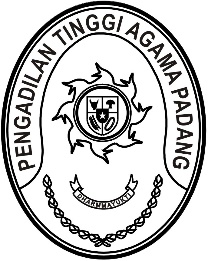 Nomor  : W3-A/0000/HK.05/5/2023	                                 Padang, 08 Mei 2023Lamp	 :  -Hal	 : Penerimaan dan Registrasi Perkara 	   Banding Nomor 27/Pdt.G/2023/PTA.Pdg    Kepada    Yth. Ketua Pengadilan Agama PadangAssalamu’alaikum Wr.Wb.Dengan ini kami beritahukan kepada Saudara bahwa berkas yang dimohonkan banding oleh Saudara:Drs. Syaiful Anwar bin Syaid sebagai Pembanding I;Syafdiman, S.Sos. bin Syaid sebagai Pembanding II;L a w a nIllusia Novice binti Zamharel sebagai Terbanding I;Quito Riantori bin Zamharel sebagai Terbanding II;Eleonora Nofrianto binti Zamharel sebagai Terbanding III;Rena Okta Prima binti Aswir sebagai Terbanding IV;Redho Prawira bin Aswir sebagai Terbanding V;Jekki Pranata bin Aswir sebagai Terbanding VI;Riri Aprima Yenti binti Ismardi sebagai Terbanding VII:Robi Aprinaldo bin Ismardi sebagai Terbanding VIII;Rozandy Radjoelis bin Radjulis sebagai Turut Terbanding I;Raflus bin Radjulis Chaidir sebagai Turut Terbanding II;Mirawati binti Radjulis Chaidir sebagai Turut Terbanding III;Muchammad Chairroldy Alamo bin Ramschie Radjulis sebagai Turut Terbanding IV;Azaria Marsha Pubhita binti Ramschie Radjulis sebagai Turut Terbanding V;Mamik Ratnawati binti Samsoeri Soedjono sebagai Turut Terbanding VI; Terhadap Putusan Pengadilan Agama Padang Nomor 3/Pdt.G/2023/PA.Pdg tanggal 27 Maret 2023 yang Saudara kirimkan dengan surat pengantar Nomor W3-A1/1483/Hk.05/V/2023 tanggal 03 Mei 2023 telah kami terima dan telah didaftarkan dalam Buku Register Banding Pengadilan Tinggi Agama Padang, Nomor 27/Pdt.G/2023/PTA.Pdg tanggal 08 Mei 2023.Demikian disampaikan untuk dimaklumi sebagaimana mestinya.                  WassalamPlh. Panitera,H. Damris, S.H.Tembusan:Sdr. Armenzil, S.H., dkk. sebagai Kuasa Pembanding;Sdr. Taufiq Hidayat, S.H., M.H. sebagai Kuasa Para Terbanding;c.q. Pengadilan Agama Padang.